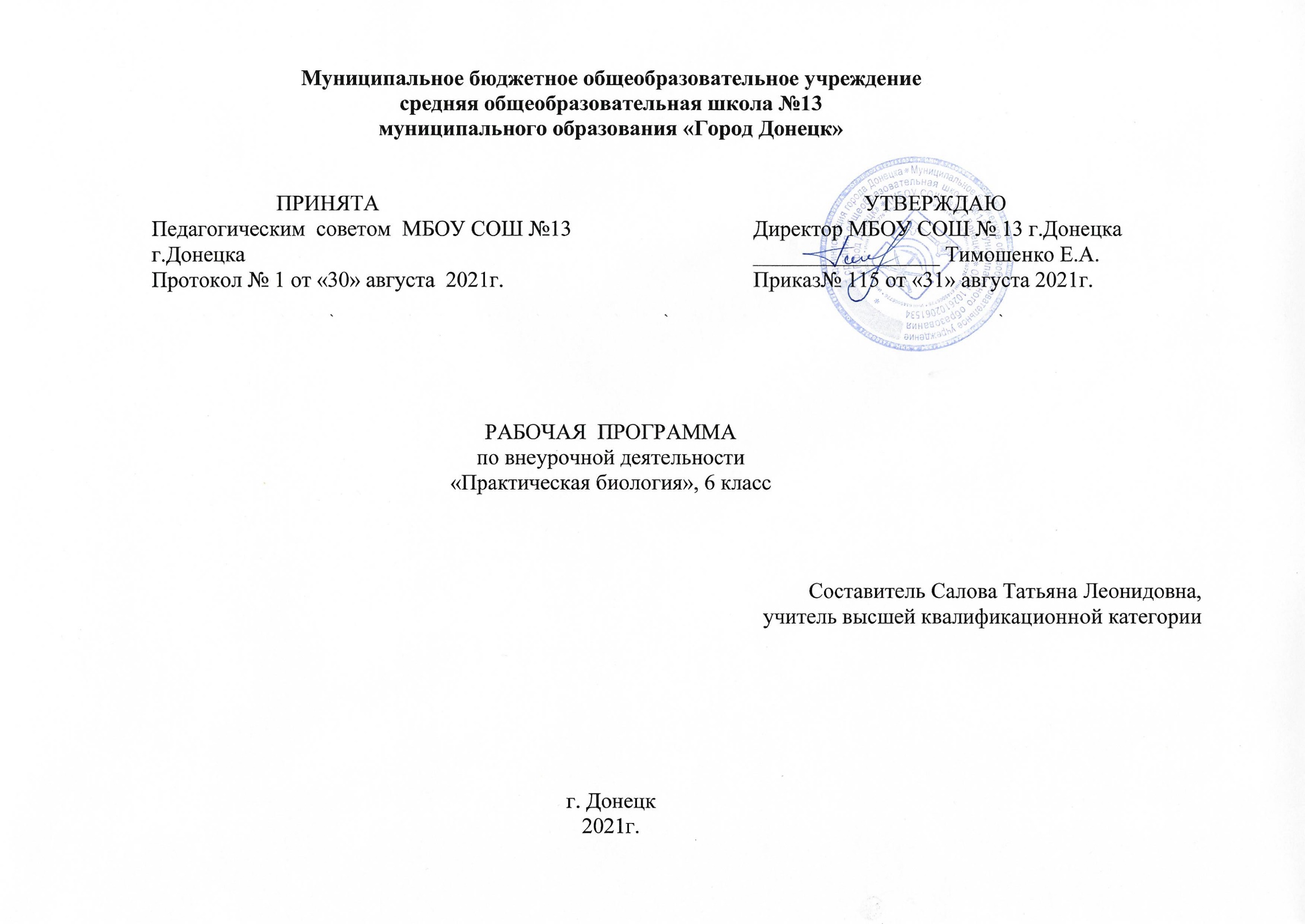 Пояснительная запискаСовременный учебный процесс направлен не столько на достижение результатов в области предметных знаний, сколько на личностный рост ребенка. Обучение по новым образовательным стандартам предусматривает организацию внеурочной деятельности, которая способствует раскрытию внутреннего потенциала каждого ученика, развитие и поддержание его таланта.Одним из ключевых требований к биологическому образованию в современных условиях и важнейшим компонентов реализации ФГОС является овладение учащимися практическими умениями и навыками, проектно – исследовательской деятельностью. Программа«Практическая биология» направлена на формирование у учащихся 6 классов интереса к изучению биологии, развитие практических умений, применение полученных знаний на практике, подготовка учащихся к участию в олимпиадном движении.На дополнительных занятиях по биологии в 6 классах закладываются основы многих практических умений школьников, которыми они будут пользоваться во всех последующих курсах изучения биологии. Количество практических умений и навыков, которые учащиеся должны усвоить на уроках «Биологии» в 6 классах достаточно велико, поэтому внеурочная деятельность будет дополнительной возможностью для закрепления и отработки практических умений учащихся.Программа способствует ознакомлению с организацией коллективного и индивидуального исследования, обучению в действии, позволяет чередовать коллективную и индивидуальную деятельность. Теоретический материал включает в себя вопросы, касающиеся основ проектно-исследовательской деятельности, знакомства со структурой работы.Цель и задачи программыЦель: создание условий для успешного освоения учащимися практической составляющей школьной биологии и основ исследовательской деятельности. Задачи:                      -Формирование системы научных знаний о системе живой природы и        начальных представлений о биологических объектах, процессах, явлениях, закономерностях;- приобретение опыта использования методов биологической науки для проведения несложных биологических экспериментов;- развитие умений и навыков проектно – исследовательской деятельности;- подготовка учащихся к участию в олимпиадном движении;- формирование основ экологической грамотности.При организации образовательного процесса необходимо обратить внимание на следующие аспекты:- создание портфолио ученика, позволяющее оценивать его личностный рост; использование личностно-ориентированных технологий (технология развития критического мышления, технология проблемного обучения, технология обучения в сотрудничестве, метод проектов);- организация проектной деятельности школьников и проведение мини- конференций, позволяющих школьникам представить индивидуальные (или групповые) проекты по выбранной теме.Формы проведения занятий:практические и лабораторные работы, экскурсии, эксперименты, наблюдения, коллективные и индивидуальные исследования, самостоятельная работа, консультации, проектная и исследовательская деятельность, в том числе с использованием ИКТ.Методы контроля: защита исследовательских работ, мини-конференция с презентациями, доклад, выступление, презентация, участие в конкурсах исследовательских работ, олимпиадах.Требования к уровню знаний, умений и навыков по окончанию реализации программы:-иметь представление об исследовании, проекте, сборе и обработке информации, составлении доклада, публичном выступлении;-знать, как выбрать тему исследования, структуру исследования;-уметь видеть проблему, выдвигать гипотезы, планировать ход исследования, давать определения понятиям, работать с текстом, делать выводы;-уметь работать в группе, прислушиваться к мнению членов группы, отстаивать собственную точку зрения;-владеть планированием и постановкой биологического эксперимента.Ожидаемые результатыЛичностные результаты:-знания основных принципов и правил отношения к живой природе;-развитие познавательных интересов, направленных на изучение живой природы;-Развитие интеллектуальных умений (доказывать, строить рассуждения, анализировать, сравнивать, делать выводы и другое);-эстетического отношения к живым объектам.Метапредметные результаты:-овладение составляющими исследовательской и проектной деятельности: умение видеть проблему, ставить вопросы, выдвигать гипотезы, давать определения понятиям, классифицировать, наблюдать, проводить эксперименты, делать выводы и заключения, структурировать материал, объяснять, доказывать, защищать свои идеи;-умение работать с разными источниками биологической информации, анализировать и оценивать информацию, преобразовывать информацию из одной формы в другую;-умение адекватно использовать речевые средства для дискуссии и аргументации своей позиции, сравнивать разные точки зрения, аргументировать свою точку зрения, отстаивать свою позицию.Предметные результаты:В познавательной (интеллектуальной) сфере:выделение существенных признаков биологических объектов и процессов;-классификация — определение принадлежности биологических объектов к определенной систематической группе;-объяснение роли биологии в практической деятельности людей;-сравнение биологических объектов и процессов, умение делать выводы и умозаключения на основе сравнения;-умение работать с определителями, лабораторным оборудованием;-овладение методами биологической науки: наблюдение и описание биологических объектов и процессов; постановка биологических экспериментов и объяснение их результатов.В ценностно-ориентационной сфере:-знание основных правил поведения в природе;-анализ и оценка последствий деятельности человека в природе.В сфере трудовой деятельности:-знание и соблюдение правил работы в кабинете биологии;-соблюдение правил работы с биологическими приборами и инструментами.В эстетической сфере:-овладение умением оценивать с эстетической точки зрения объекты живой природы.Содержание программыВведение. План работы и техника безопасности при выполнении лабораторных работ.Раздел 1. Лаборатория Левенгука (5 часов)Методы научного исследования. Лабораторное оборудование и приборы для научных исследований. История изобретения микроскопа, его устройство и правила работы. Техника приготовления временного микропрепарата. Рисуем по правилам: правила биологического рисунка.Практические и лабораторные работы: Устройство микроскопа Приготовление и рассматриваниемикропрепаратов Зарисовка биологических объектовПроектно-исследовательская деятельность:Мини - исследование «Микромир» (работа в группах с последующей презентацией).Раздел 2. Практическая ботаника (8 часов)Фенологические наблюдения. Ведение дневника наблюдений. Гербарий: оборудование, техника сбора, высушивания и монтировки. Правила работа с определителями (теза, антитеза). Морфологическое описание растений по плану. Редкие и исчезающие растения Московской области.Практические и лабораторные работы: Морфологическое описание растенийОпределение растений по гербарным образцам и в безлиственном состоянии Монтировка гербарияПроектно-исследовательская деятельность:Создание каталога «Видовое разнообразие растений пришкольной территории» Проект «Редкие растения Московской области»Раздел 3. Практическая зоология (8 часов)Знакомство с системой живой природы, царствами живых организмов. Отличительные признаки животных разных царств и систематических групп. Жизнь животных: определение животных по следам, продуктам жизнедеятельности. Описание внешнего вида животных по плану. О чем рассказывают скелеты животных (палеонтология). Пищевые цепочки. Жизнь животных зимой. Подкормка птиц.Практические и лабораторные работы:Работа по определению животных Составление пищевых цепочекОпределение экологической группы животных по внешнему виду Фенологические наблюдения «Зима в жизни растений и животных»Проектно-исследовательская деятельность: Мини - исследование «Птицы на кормушке»Проект «Красная книга животных Свердловской области»Раздел 4. Биопрактикум (12 часов)Учебно -исследовательская деятельность. Как правильно выбрать тему, определить цель и задачи исследования. Какие существуют методы исследований. Правила оформления результатов. Источники информации (библиотека, интернет-ресурсы). Как оформить письменное сообщение и презентацию. Освоение и отработка методик выращивания биокультур. Выполнение самостоятельного исследования по выбранному модулю.Представление результатов на конференции. Отработка практической части олимпиадных заданий с целью диагностики полученных умений и навыков.Практические и лабораторные работы:Работа с информацией (посещение библиотеки) Оформление доклада и презентации по определенной темеПроектно-исследовательская деятельность:Модуль «Физиология растений»Движение растенийВлияние стимуляторов роста на рост и развитие растений Прорастание семянВлияние прищипки на рост корняМодуль «Микробиология»Выращивание культуры бактерий и простейшихВлияние фитонцидов растений на жизнедеятельность бактерийМодуль «Микология»Влияние дрожжей на укоренение черенковМодуль «Экологический практикум»Определение степени загрязнения воздуха методом биоиндикации Определение запыленности воздуха в помещенияхТематический планКалендарно-тематическое планированиеУчебно-методическое обеспечение программыМетодика обучения по программе состоит из сочетания лекционного изложения теоретического материала с наглядным показом иллюстрирующего материала и приемов решения практических задач. Обучающиеся закрепляют полученные знания путем самостоятельного выполнения практических работ. Для развития творческого мышления и навыков аналитической деятельности педагог проводит занятия по презентации творческих и практических работ, мозговые штурмы, интеллектуальные игры.Материально-техническое обеспечение программыОрганизационные условия, позволяющие реализовать содержание дополнительной образовательной программы «Практическая биология» предполагают наличие оборудования центра «Точка роста»:цифровая лаборатория по биологии;помещения, укомплектованного стандартным учебным оборудованием и мебелью (доска, парты, стулья, шкафы, электрообеспечение, раковина с холодной водопроводной водой);микроскоп цифровой;комплект посуды и оборудования для ученических опытов;комплект гербариев демонстрационный;комплект коллекции демонстрационный (по разным темам);мультимедийного оборудования (компьютер, ноутбук, проектор, флэш- карты, экран, средства телекоммуникации (локальные школьные сети, выход в интернет).Дидактическое обеспечение предполагает наличие текстов разноуровневых заданий, тематических тестов по каждому разделу темы, инструкций для выполнения практических работ.Литература1. Дольник В.Р. Вышли мы все из природы. Беседы о поведении человека в компании птиц, зверей и детей. — М.: БШКАРКЕ88, 1996.Лесные	травянистые	растения.	Биология	и	охрана:	справочник.	-	М.: Агропромиздат, 1988.Петров В.В. Растительный  мир нашей Родины: кн. для учителя. -2-е изд., доп.— М.: Просвещение, 1991.Самкова В.А. Мы изучаем лес. Задания для учащихся 3— 5 классов //Биология в школе. - 2003. - № 7; 2004. - № 1, 3, 5, 7.Чернова Н.М. Лабораторный практикум по экологии. — М.: Просвещение, 1986.Интернет-ресурсыhttp://www.sci.aha.ru/ATL/ra21c.htm — биологическое разнообразие России.http://www.wwf.ru — Всемирный фонд дикой природы (WWF).http://edu.seu.ru/metodiques/samkova.htm — интернет-сайт «Общественные ресурсы образования»http://www.ecosystema.ru — экологическое образование детей и изучение природы России.Интернет-ресурсыЬ11р://^^^.5С1.аЬа.ги/АТЬ/га21с.Ь1т — биологическое разнообразие России.И11р://шшш.шшкги — Всемирный фонд дикой природы (МЖР).Ь11р://еби.5еи.ги/те1об1аие5/5аткоуа.Ь1т — интернет-сайт «Общественные ресурсы образования» / Самкова В.А. Открывая мир. Практические задания для учащихся.Ьнр://ммм.кип2т.ги — кружок юных натуралистов зоологического музея МГУ.Ь11р://^^^,есо5У51ета.ги — экологическое образование детей и изучение природы России.Методическое обеспечение:Информационно-коммуникативные средства обученияКомпьютерМультимедийный проекторТехническое оснащение (оборудование):Микроскопы;Цифровая лаборатория «Releon»;Оборудование для опытов и экспериментов.Литература для учителя1.	Дольник В.Р. Вышли мы все из природы. Беседы о поведении человека в компании птиц, зверей и детей. — М.: LINKA PRESS, 1996.Лесные травянистые растения. Биология и охрана: справочник. - М.: Агропромиздат, 1988.Петров В.В. Растительный мир нашей Родины: кн. для учителя. -2-е изд., доп. — М.: Просвещение, 1991.Самкова В.А. Мы изучаем лес. Задания для учащихся 3—5 классов //Биология в школе. - 2003.- № 7; 2004. - № 1, 3, 5, 7.Чернова Н.М. Лабораторный практикум по экологии. — М.: Просвещение, 1986.Интернет-ресурсыhttp://www.sci.aha.ru/ATL/ra21c.htm — биологическое разнообразие России.http://www.wwf.ru — Всемирный фонд дикой природы (WWF).http://edu.seu.ru/metodiques/samkova.htm — интернет-сайт «Общественные ресурсы образования»http://www.ecosystema.ru — экологическое образование детей и изучение природы России.Название разделаКоличество часовВведение1Лаборатория Левенгука5Практическая ботаника8Практическая зоология8Биопрактикум12Итого34Дата№ п/пТема занятийФорма проведения3.091Вводный инструктаж по ТБ при проведении Лабораторных работ.БеседаЛаборатория Левенгука (5часов)Лаборатория Левенгука (5часов)Лаборатория Левенгука (5часов)Лаборатория Левенгука (5часов)10.092Приборы для научных исследований. Лабораторное оборудованиеПрактическая работа«Изучение приборов для научных исследований лабораторного оборудования»24.093Знакомство с устройством микроскопа.Практическая работа «Изучение устройства увеличительных приборов»25.094Техника биологического рисунка Лабораторный практикум««Приготовление и рассматривание микропрепаратов. Зарисовка биологических объектов».1.105Приготовления микропрепаратовЛабораторный практикум««Приготовление и рассматривание микропрепаратов. Зарисовка биологических объектов».8.106Мини-исследование «Микромир»Рассматривание клеток организмов на	готовых	микропрепаратах	сиспользованием цифрового микроскопа»Практическая ботаника (8 часов)Практическая ботаника (8 часов)Практическая ботаника (8 часов)Практическая ботаника (8 часов)15.107Фенологические наблюдения «Осень в жизни растений»Экскурсия22.108Техника сбора, высушивания и монтировки гербарияПрактическая работа «Техника сбора,высушивания и монтировки гербария»12.119Определяем и классифицируемПрактическая работа «Определениерастений по гербарным образцам».19.1110Морфологическое описание растенийПрактическая работа«Морфологическое описание растений (работа с информационными карточками).26.1111Определение растений в безлиственном состоянииПрактическая работа «Определение растений в безлиственномсостоянии».3.1212Создание каталога «Видовое разнообразие растений пришкольной территории»Проектная деятельность10.1213Создание каталога «Видовое разнообразие растений пришкольной территории»Проектная деятельность17.1214Редкие растения ПодмосковьяПроектная деятельностьПрактическая зоология (8 часов)Практическая зоология (8 часов)Практическая зоология (8 часов)Практическая зоология (8 часов)24.1215Система животного мираТворческая мастерская14.0116Определяем и классифицируемПрактическая работа по определениюживотных21.0117Определяем животных по следам и контуруПрактическая работа «Определениеживотных по следам и контуру»28.0118Определение экологической	группы животных по внешнему видуЛабораторный практикум«Определение экологическойгруппы животных по внешнему виду».4.0219Практическая орнитология. Мини- исследование «Птицы на кормушке»Работа в группах: исследование«Птицы на кормушке». Составление пищевых цепочек11.0220Проект «Красная книга Ростовской области »Проектная деятельность18.0221Проект «Красная книга Ростовской области »Проектная деятельность25.0222Фенологические наблюдения «Зима в жизни растений и животных»Экскурсия «Фенологические наблюдения «Зима в жизни растенийи животных».Биопрактикум (12 часов)Биопрактикум (12 часов)Биопрактикум (12 часов)Биопрактикум (12 часов)4.0323Как выбрать тему для исследования. Постановка целей и задач.Теоретическое занятие11.0324Источники информацииПрактическая работа18.0325Как оформить результаты исследованияТеоретическое занятие25.0326Физиология растенийИсследовательскаядеятельность :Движение растений. Влияние стимуляторов роста на рост и развитие растений.8.0427Физиология растенийИсследовательская деятельность: : Прорастание семян. Влияние прищипки на росткорня.15.0428МикробиологияИсследовательская	деятельность: Выращивание культуры бактерий и простейших. Влияние фитонцидов растений на жизнедеятельностьбактерий.22.0429МикологияИсследовательская	деятельность:Влияние	дрожжей	на укоренение черенков.29.0430Экологический практикум.Исследовательская	деятельность: Определение степени	загрязнениявоздуха методом биоиндикации.6.0531Экологический практикум.Исследовательская	деятельность: Определение запыленности воздухав помещениях.13.0532-33Подготовка к отчетной конференцииСоздание презентаций, докладов20.0534Отчетная конференцияПрезентация работИтого: 34 часа